Муниципальное автономное общеобразовательное учреждениеСелятинская средняя общеобразовательная школа №1Исследовательская работа «Исследование возможности изготовления батареек из овощей и фруктов»Автор: Роговицкий Павел, 1 классРуководитель Курова Светлана Владимировна, учитель ОБЖ,МАОУ Селятинская СОШ№1г.п. Селятино2019 годАннотация Исследовательская работа «Исследование возможности изготовления батареек из овощей и фруктов»Занимаясь в кружке «Электроконструирование», я нашел информацию о том, что если в любой фрукт или овощ поместить два электрода из различных металлов, то на них появится напряжение и потечет ток. Правда, сила этого тока будет слишком маленькая, но если собрать батарейку из нескольких фруктов или овощей, то его будет достаточно, чтобы по электрической цепи побежал ток и загорелась лампочка. Мне стало интересно, и я решил провести небольшое исследование и узнать, на сколько такое возможно. Цель исследования: исследование возможности получения электрического тока из фруктов и овощей.Задачи исследования:1.Создать батарейку из фруктов и овощей. 
2. Определить  напряжение  батареек из фруктов и овощей.
3. Выяснить, от чего зависят электрические свойства таких батареек.
4. Проверить загорится ли лампочка и светодиод от батарейки из фруктов и овощей. 5. Узнать, используются ли овощные и фруктовые батарейки на практике.6. Провести социологический опрос обучающихся.Гипотеза: из фруктов и овощей можно получить электрический ток достаточной силы, чтобы горела небольшая лампочка и светодиод.Объект исследования: овощи и фрукты.Предмет исследования: электрический ток, полученный из фруктов и овощей. 	Методы исследования: наблюдение, сравнение, анализ, эксперимент.План исследованийИзучение теоретических вопросовПроведение экспериментовПроведение социологического опросаФормулирование выводов  	Методы исследования: эксперимент, наблюдение, сравнение, анализ.Новизна исследования:  была исследована возможность получения электрического тока из фруктов и овощей.Результаты работы, выводы: выдвинутая в ходе исследования гипотеза подтвердилась - исследуемые нами фрукты и овощи обладают электрическими свойствами и их можно использовать в качестве простейшего источника электрического тока.ВведениеСовсем недавно я стал заниматься в кружке «Электроконструирование». На занятиях мы изучаем основы электроники, устройство лампы накаливания, светодиода, резисторов, уличного фонаря, музыкального звонка, собираем электрические цепи, выясняем какие вещества проводят электрический ток, а какие нет.Собирая различные электрические цепи, мы используем батарейки. Сила тока батарейки со временем ослабевает и их приходится покупать снова. Однажды возник вопрос: «А можем ли мы чем-то заменить батарейки, если их вдруг не окажется в магазине?». Мне стало интересно, и я нашел информацию о том, что если в любой фрукт или овощ поместить два электрода из различных металлов, то на них появится напряжение и потечет ток. Правда, сила этого тока будет слишком маленькая, но если собрать батарейку из нескольких фруктов или овощей, то его будет достаточно, чтобы по электрической цепи побежал ток и загорелась лампочка. Я решил провести небольшое исследование и узнать, на сколько такое возможно. Цель исследования: исследование возможности получения электрического тока из фруктов и овощей.Задачи исследования:1.Создать батарейку из фруктов и овощей. 
2. Определить  напряжение  батареек из фруктов и овощей.
3. Выяснить, от чего зависят электрические свойства таких батареек.
4. Проверить загорится ли лампочка и светодиод от батарейки из фруктов и овощей. 5. Узнать, используются ли овощные и фруктовые батарейки на практике.6. Провести социологический опрос обучающихся.Гипотеза: из фруктов и овощей можно получить электрический ток достаточной силы, чтобы горела небольшая лампочка и светодиод.Объект исследования: овощи и фрукты.Предмет исследования: электрический ток, полученный из фруктов и овощей. 	Методы исследования: наблюдение, сравнение, анализ, эксперимент.План исследованийИзучение теоретических вопросовПроведение экспериментовСоциологический опросВыводы Глава 1. Понятие «электричество»	Слово «электричество» произошло от греческого слова «электрон», в переводе с греческого - «янтарь». Еще в 600 году до н.э. греки знали, что если потереть янтарь, то он способен притягивать к себе маленькие кусочки пробки и бумаги.	Я уже знаю, что электричество – это одна из форм энергии, а электрический ток – это направленное движение заряженных частиц. Заряженные частицы- положительные и отрицательные заряды  –  открыл французский учёный дю Фэй в 1733 году, правда он думал, что это были два разных вида электричества.  После того как, в 1800 году физик Алессандро Вольта изобрел батарейку, наука об электричестве начала бурно развиваться.Глава 2. История создания батарейки	Существует гипотеза, что батарейку изобретали не один раз. Возможно, что в Древнем Египте уже использовали электричество! Об этом факте можно судить по результатам раскопок под Багдадом, которые проводил немецкий археолог Вильгельм Кениг в 1937 году. Он обнаружил кувшины, сделанные из глины, а внутри них находились медные цилиндры, закреплены слоем смолы.  Такие же сосуды нашли возле шумерского города Сеоевкия. Они представляют собой гальванические элементы. Ученые наполнили вазы лимонным соком, они обнаружили разность потенциалов в 0,5 вольта между железным стержнем и медным цилиндром. 	В египетском храме Хатор в Дендере археолог Рейнхард Хабек обнаружил изображения грушевидных предметов с волнистыми линиями в виде змей внутри. Это прообразы электрических светильников. К ним прикреплены шланги и кабель, укрепленные на стойках. Это - высоковольтные изоляторы. В конце 17 века итальянский учёный Луиджи Гальвани изучал реакцию животных на разные внешние воздействия. Он присоединял к лапке препарированной лягушки полоски из двух разных металлов, и обнаружил явление возникновения и протекания тока. Так случайно в 1791 году был изобретен первый источник электрического тока. Позже другой итальянский ученый Александро Вольта изобрёл первую в мире электрическую батарею. Он сложил стопкой серебряные и цинковые диски, между которыми поместил диски войлока, пропитанные серной кислотой. Алессандро Вольт выявил, что между пластинами возникает напряжение. В 1800 году Вольта представил батарею Наполеону Бонапарту, в честь учёного была выбита медаль и учреждена премия. В честь Вольта назвали единицу измерения напряжения, а в честь Луиджи Гальвани батарейки - гальваническими элементами. Разгадкой тайн электричества занимались русский учёный Михаил Васильевич Ломоносов и его друг, естествоиспытатель Георг Вильгельм Рихман. Глава 3. Виды батареекСуществует большое количество батареек, которые различаются по размерам, формам, емкости, стоимости и внешнему виду. Все батарейки имеют маркировку.Рассмотрим классификацию батареек по составу:Таблица 1. Классификация батареек по составу.По форме и размерам выделяют две классификации- американскую и европейскую: Таблица 2. Классификация батареек по форме.Глава 3. Устройство батарейки	Батарейка снаружи покрыта картоном или пластиком. Внутри батарейки сосуд из цинка. Он заполнен специальными химическими веществами в виде пасты, в центре некоторых батареек посредине есть угольный стержень. Химические реакции приводят в движение отрицательные частицы, появляется электрический ток. Когда химические вещества заканчиваются, батарейка разряжается и больше не работает. 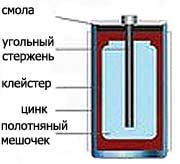 Рис. 1. Устройство батарейкиГлава 4. Экспериментальная часть	Посмотрев передачу «Галилео», где ведущий получал электричество из лимона, я решил повторить этот эксперимент и выяснить, насколько возможно получить электрический ток из фруктов и овощей.  Глава 4.1. Изготовление батарейки из лимона и измерение напряжения в ней	Для проведения эксперимента я использовал фрукты и овощи, провода, металлические пластины, амперметр, вольтметр, лампочку и светодиод. 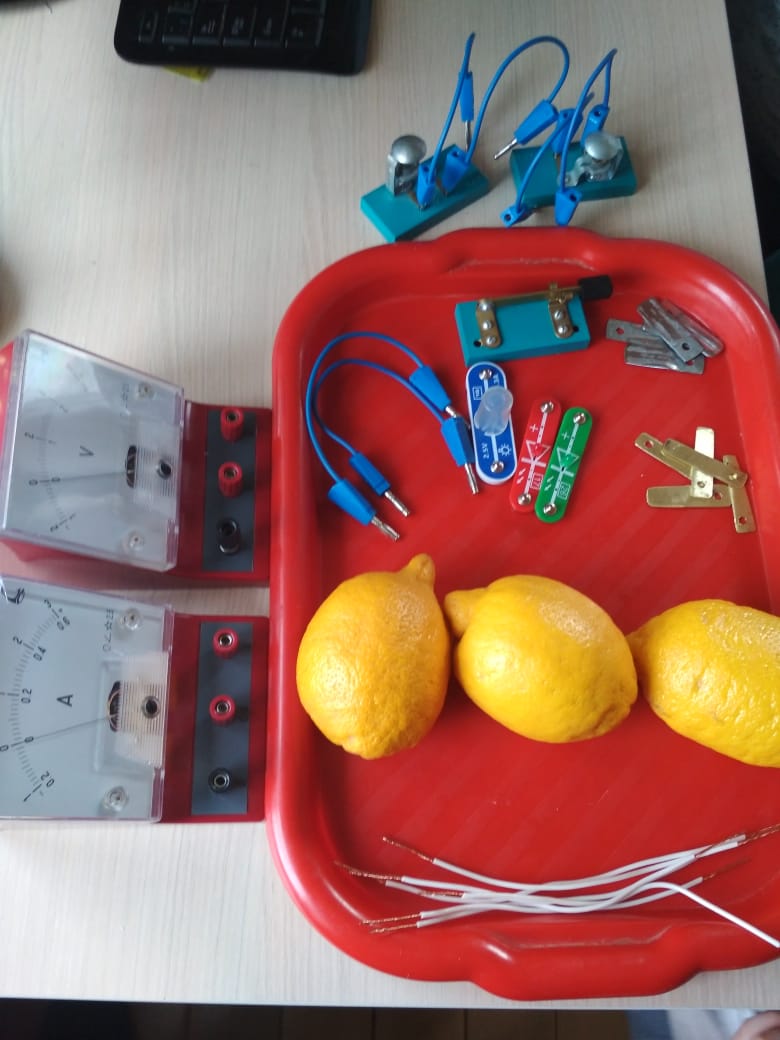 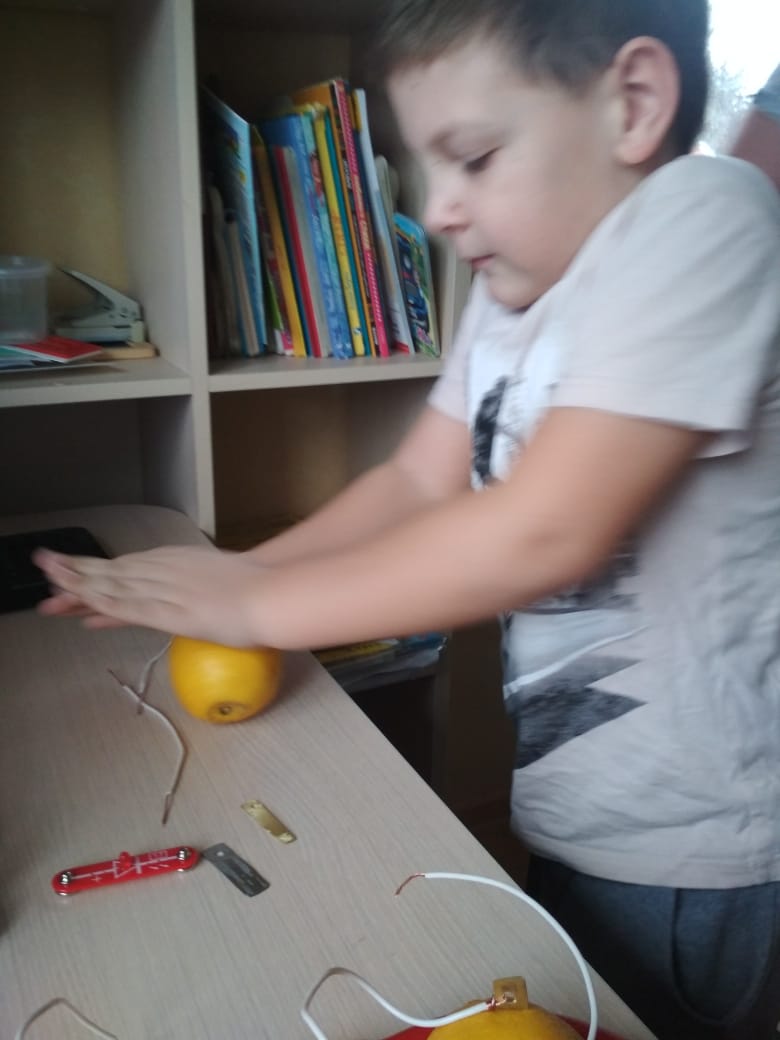 	Я выбрал большой красивый лимон, аккуратно помял в руках, так чтобы внутри появился сок. С одной стороны, я вставил в лимон оцинкованную пластину, с другой – медную.	Чтобы узнать, есть ли электрический ток, я присоединил амперметр и, о чудо, стрелка двинулась с места. Сила тока, напряжение – 0,8 В.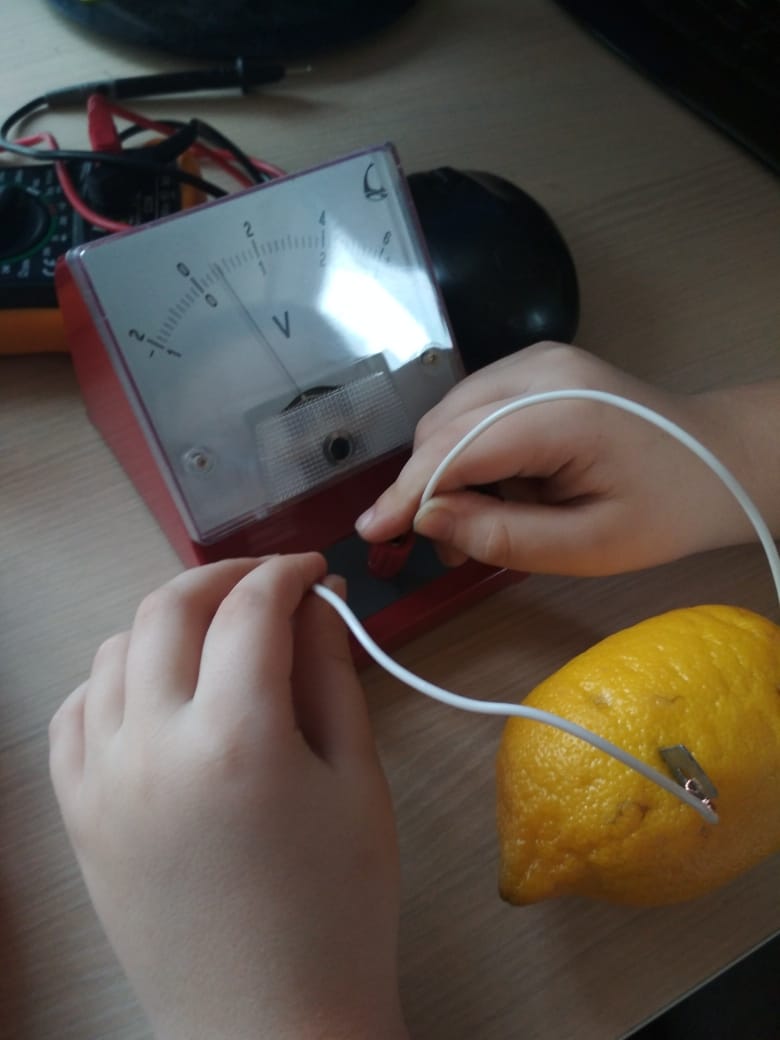 Вывод: лимон стал батарейкой, где медная пластина – положительный электрод, а цинковая – отрицательный, электролитом является лимонный сок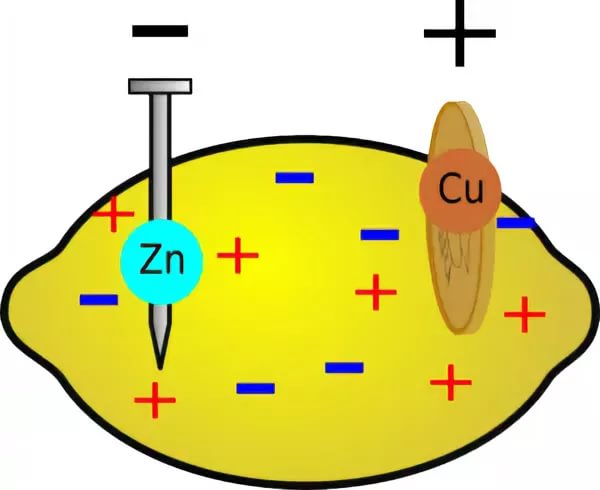  Рис. Батарейка из лимона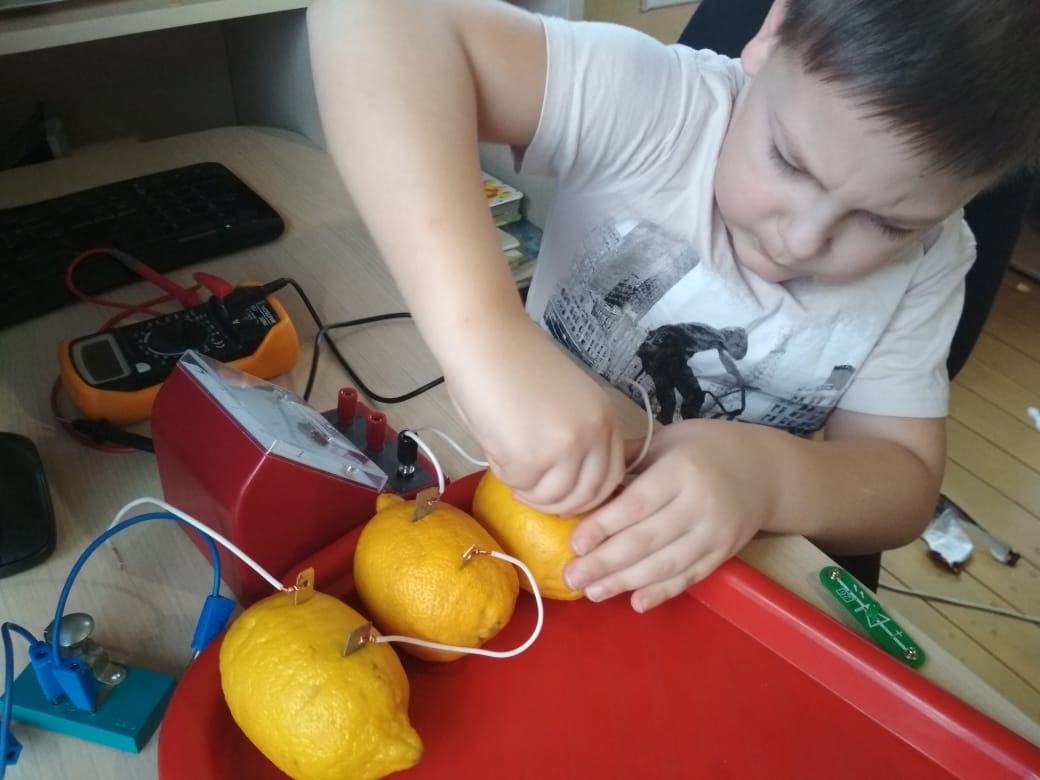  Затем я соединил три лимона, напряжение стало 2,43 В. Вывод: при увеличении количества лимонов в электрической цепи напряжение увеличивается.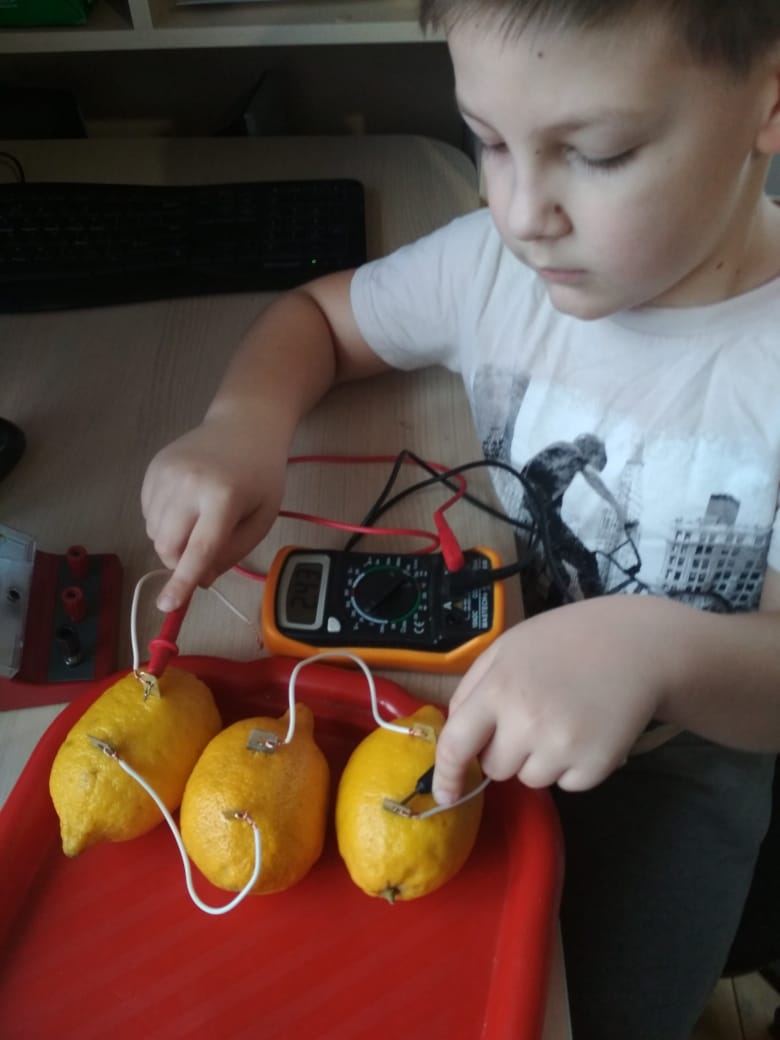 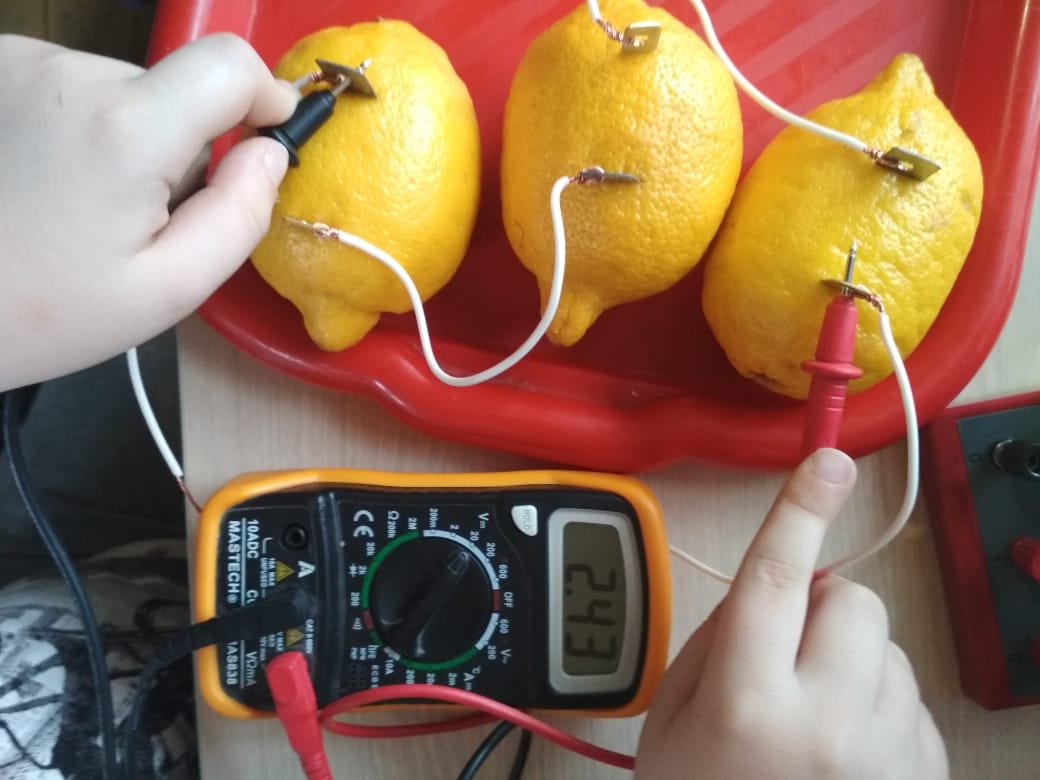 Глава 4.2.  Изготовление батарейки из других фруктов и овощей и измерение напряжения в них	Для продолжения эксперимента я взял другие фрукты и овощи. В каждый фрукт или овощ я помещал медную и цинковую пластины, вольтметр, и измерял напряжение. Полученные данные занес в таблицу.Таблица 3. Результаты измерения напряжения  Вывод: перечисленные выше фрукты и овощи могут стать батарейкой. Величина напряжения этих батареек различна: максимальное значение у картофеля - В, минимальное у лука репчатого – 0,82 В.Глава 4.3.  Использование батареек из фруктов и овощей Убедившись, что батарейки из фруктов и овощей производят электрический ток, я решил продолжить своё исследование и посмотреть, сколько надо лимонов, чтобы загорелись лампочка и светодиод.  Я взял лампочку и светодиод из конструктора «Знаток» и поочередно присоединил к лимону.  Ни светодиод, ни лампочка не загорелись. Тогда я увеличил количество лимонов в электрической цепи. Лимоны я соединял последовательно, то есть по очереди друг за другом. Светодиод стал светиться при включении в цепь 3 лимонов, а лампочка – 5 лимонов.   При соединении фруктов или овощей в единую цепь нужно следить за тем, чтобы соединение было последовательное, чтобы «+»  от одного фрукта шел к «-» другого фрукта.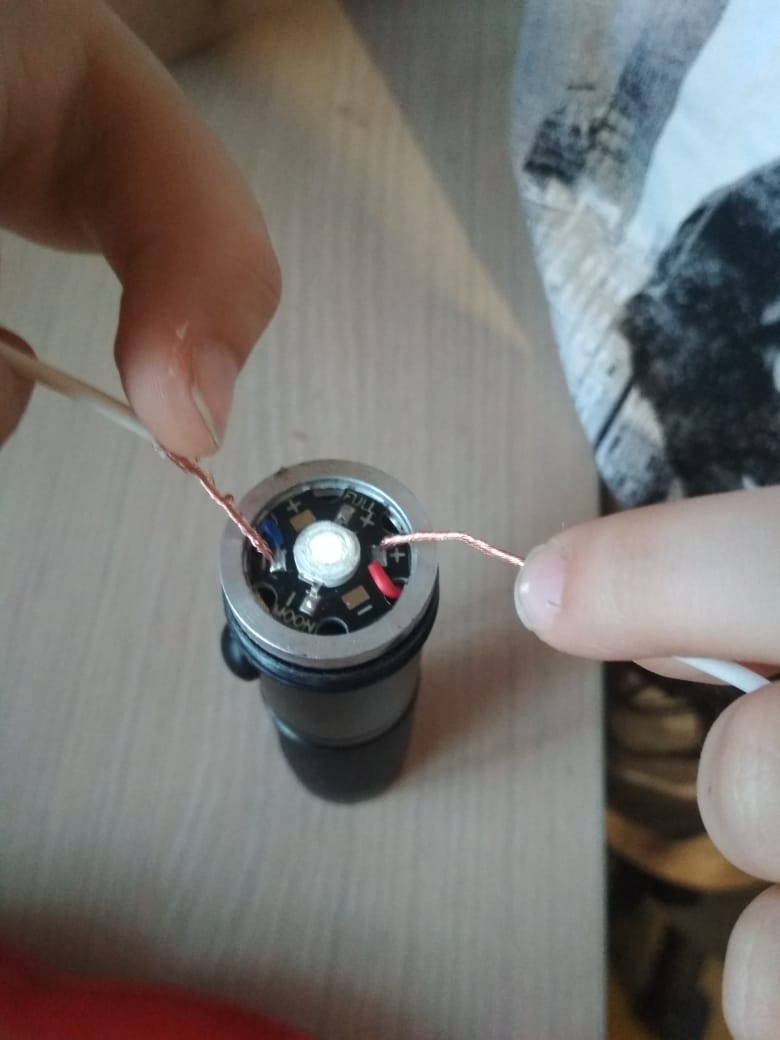 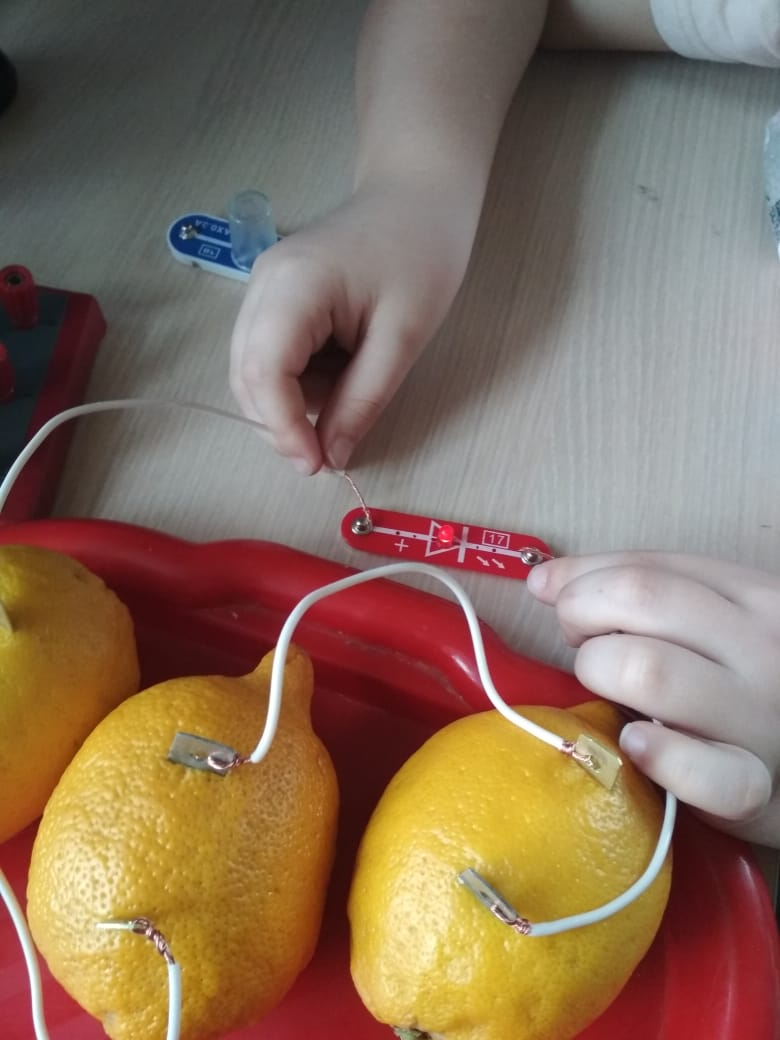 Выводы: - фрукты и овощи могут вырабатывать электричество,- полученное электричество из батареек фруктовых и овощных можно использовать, -элементы цепи необходимо соединять последовательно,- чем больше в цепь последовательно включенных элементов, тем больше напряжение. Глава 5. Социологический опросПроводя исследование, мне стало интересно, что известно о батарейках моим одноклассникам. И я провел небольшой социологический опрос среди своих одноклассников.   В результате я выяснил:-  100% знают, что такое электрический ток,- 100 % знают, что электрический ток может быть опасен для здоровья и жизни человека,- 88 % знают, что измерить величину тока можно специальными приборами,- об использовании фруктов и овощей в качестве батарейки знают лишь 5%,- 12% правильно соотнесли понятие «Электричество» и «янтарь» 	- никто не знает имена физиков, которые занимались созданием батареек, но многие слышали про опыты с лягушкой, -100% уверены, что без электричества жить в современном мире нельзя. 	Мне показалось, что моим одноклассникам было интересно, чем я занимаюсь, и я с удовольствием рассказал им о своем исследовании, продемонстрировал, как можно получить электрический ток из лимонов. Возможно, кто-то тоже захочет заниматься исследовательской деятельностью и потом поделится с нами своими знаниями. Заключение Завершив практическую часть, я убедился, что есть фрукты и овощи, из которых можно сделать батарейки. Это возможно, потому что фрукты содержат кислоты, являющиеся электролитами. Для этого нужно поместить два разнородных металла в фрукт или овощ. Тогда цинковая пластина станет отрицательным электродом, а медная – как положительным. Сок является электролитом, и появится электрический ток небольшого напряжения, достаточного для того, чтобы загорелся светодиод или лампа накаливания. Используя полученные измерения, я могу сказать, что самое высокое напряжение у яблока, самое низкое – у лука репчатого.Мне стало понятно, что чем больше я присоединяю последовательно лимонов в цепь, тем больше я получаю напряжение. Я учился выдвигать гипотезы, проводить эксперименты, наблюдать, сравнивать, делать выводы. Я нашёл много интересной информации про батарейки, достиг намеченной цели и выполнил все поставленные перед собой задачи. 	Таким образом, моя гипотеза, что из фруктов и овощей можно получить электрический ток достаточной силы, чтобы горела небольшая лампочка и светодиод, подтвердилась. Проведенные исследования наглядно показывают, что фрукты и овощи обладают электрическими свойствами и могут служить простейшим источником электрического тока. Но использовать их можно только в домашних условиях, в экстренных ситуациях, не продолжительное время, хранить и перевозить такие батарейки крайне сложно и неудобно. 	Исследование, которое я провёл показалось мне очень интересным. Я планирую продолжить изучать тему батареек, рассмотреть возможность создания солнечных батарей своими руками и использования их в домашних условиях. Список использованной литературы1. Большая книга "Почему" / пер.с итальянского О.Живаго - М, 20122. Карл Снайдер. Необычная химия обычных вещей (3-е изд.), 19983.Перельман Я.И. Научные фокусы и загадки. Издательство АСТ МОСКВА, 20094. «Эксперименты с овощами, фруктами и другими продуктами.» Пер с ит. Л.В.Золоевой.-М.: Эксмо,2013Сайты в Интернете:Батарейка: http://ru.wikipedia.org/wiki/БатарейкаБатарейка из фруктов: http://how-make.ru/publ/batarejka_iz_fruktov/1-1-0-734Сугробова Н. Живая наука. Фруктовые батарейки http://livescience.ru/ Статьи:Фруктовые-батарейки№п/пНазвание Характеристика батареек1Солевые самые дешевые, применяются в приборах с низким потреблением напряжения: часах, весах, пультах; быстро разряжаются и обратно не заряжаются, если долго хранить, может протечь, а при низких температурах может перестать работать2Щелочные или алкалиновыебольшая мощность, меньше протекают, почти само не разряжаются, применяются в детских игрушках, пультах ДУ, радио и ночниках, большая масса, высокая стоимость3Ртутныевысокая стоимость, высокая токсичность, протекают, можно несколько раз перезаряжать,  со временем теряется емкость, работает бесперебойно в суровых атмосферных условиях, имеет длительный срок годности.4Серебряныеочень дорогие, емкость на 30-50% больше, чем у литиевых батареек, хорошо работают при высоких и низких температурах, обладают длительным сроком службы5Литиевыебольшой срок службы, хранения, герметичны, работают в суровых условиях,  можно перезаряжать, подходят для приборов с повышенным энергопотреблением: портативных колонок, фонарей, детских игрушек со звуковым сопровождением,  самые лучшие, но самые дорогие.По форме Название по американской номенклатуреОбиходное название(европейская номенклатура)Высота, ммШирина, ммцилиндрическиеА23Мини-мизинчиковая 28,910,5цилиндрическиеААПальчиковые.50,5 14,5цилиндрическиеААА Мизинчиковая44,5 10,5цилиндрическиеААААМаленькая мизинчиковая.42,5 8,3цилиндрическиеС Средняя50 26,2.цилиндрическиеD Большая61,5 34,2цилиндрическиеРР3Крона48,5 26,5дисковые или таблеточныеCR2016, CR2450Классифицируются в зависимости от модели, типа и размера, все батарейки  литиевыеКлассифицируются в зависимости от модели, типа и размера, все батарейки  литиевыеКлассифицируются в зависимости от модели, типа и размера, все батарейки  литиевыеФрукт/овощНапряжение, ВЯблоко1,01Апельсин 0,96Киви0,84Картофель 0,87 Лук репчатый 0,82 Огурец 0,84 